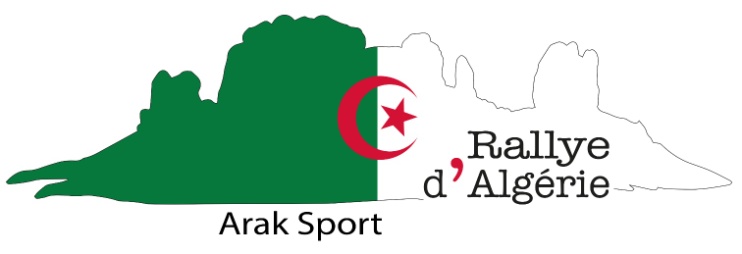 RALLYE D’ALGÉRIEDu 30 octobre au 6 novembre 2016ASSISTANCE RALLYE RAID 4x4 – BON DE COMMANDEPneus Rallye Raid 4x4Pneus Rallye Raid Buggy Jantes AluCes tarifs incluent le transport, le stockage et le montage sur le rallye.Distributeur :
HUG-S - 81 chemin de la Croix Jean Brillant – ZA les Chaumes – 38690 Le Grand Lemps – FranceTél. 00 33 (0) 4 76 07 02 22 - Portable : +33 (0) 6 87 76 33 98 - Email : online@hug-s.comIBAN : FR76 1680 7001 1331 1146 9421 239 – SWIFT BIC : CCBPFRPPGRESARL au capital de 10 000 euros – SIREN : 480 922 681 RCS Vienne – TVA Intracommunautaire : FR 46 480 922 681NOM : _________________________PRENOM :_________________________ADRESSE :________________________________________________________VILLE :________________________CP :__________PAYS :________________TEL :_____________________________FAX :___________________________EMAIL :___________________________________________________________MARQUEDIMENSIONSPROFILPRIXQUANTITETOTAL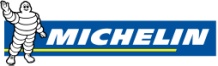 245/80-16Latitude C500 €235/85-16Latitude M480 €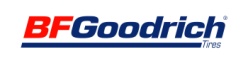 205/90-16G2420 €MARQUEDIMENSIONSPROFILPRIX TTCQUANTITETOTAL33/10.50x15Baja T/A430 €35/12.50x15Baja T/A465 €37/12.50x17Baja KR2550 €235/85-16KM2200 €255/85-16KM2210 €33/10.50x15KM2210 €35/12.50x15KM2290 €35/12.50x17KM2520 €MARQUEDIMENSIONSPROFILPRIX TTCQUANTITETOTAL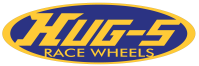 7x16Hug-s260 €7.5x17Hug-s520 €